 Антитеррористическая комиссия в Ленинском муниципальном районе Волгоградской области______________________________________________________________________________ПРОТОКОЛОт 26.03.2020 № 2	Присутствовали:Повестка дня:1. О дополнительных мерах по учету результатов мониторинга политических, социально-экономических и иных процессов, оказывающих влияние на ситуацию в сфере противодействия терроризму.Докладчик: Костина Ольга Анатольевна – консультант администрации Ленинского муниципального района, секретарь антитеррористической комиссии. 2. Об утверждении персонального состава рабочей группы для организации и проведения профилактической работы по оказанию адресного воздействия на категории лиц, наиболее подверженных или уже попавших под влияние идеологии терроризма на территории Ленинского муниципального района.Докладчик: Костина Ольга Анатольевна – консультант администрации Ленинского муниципального района, секретарь антитеррористической комиссии. 3. О мерах по обеспечению безопасности населения и охраны общественного порядка в период подготовки и проведения референдума по поправкам в Конституцию РФ, мероприятий по празднованию Пасхи, Праздника Весны и Труда, 75-й годовщины Победы в Великой Отечественной войне.Докладчик: Костина Ольга Анатольевна – консультант администрации Ленинского муниципального района, секретарь антитеррористической комиссии.	Содокладчики:- Контарев Геннадий Викторович – начальник отдела МВД России по Ленинскому району;	- Федоров Василий Владимирович – начальник отдела вневедомственной охраны по Среднеахтубинскому району – филиала ФГКУ «УВО ВНГ России по Волгоградской области».	Слушали: 1. О дополнительных мерах по учету результатов мониторинга политических, социально-экономических и иных процессов, оказывающих влияние на ситуацию в сфере противодействия терроризму.Выступили:- Денисов Андрей Владимирович – глава Ленинского муниципального района, председатель антитеррористической комиссии. - Контарев Геннадий Викторович – начальник отдела МВД России по Ленинскому району.Решили: Решение 2/1 принято единогласно.2. Об утверждении персонального состава рабочей группы для организации и проведения профилактической работы по оказанию адресного воздействия на категории лиц, наиболее подверженных или уже попавших под влияние идеологии терроризма на территории Ленинского муниципального района.Выступили: - Денисов Андрей Владимирович – глава Ленинского муниципального района, председатель антитеррористической комиссии;- Корнеева Наталья Владимировна – председатель Ленинской районной Думы.Решили: Решение 2/2 принято единогласно.3. О мерах по обеспечению безопасности населения и охраны общественного порядка в период подготовки и проведения референдума по поправкам в Конституцию РФ, мероприятий по празднованию Пасхи, Праздника Весны и Труда, 75-й годовщины Победы в Великой Отечественной войне.Выступили: - Денисов Андрей Владимирович – глава Ленинского муниципального района, председатель антитеррористической комиссии; - Контарев Геннадий Викторович – начальник отдела МВД России по Ленинскому району;	- Федоров Василий Владимирович – начальник отдела вневедомственной охраны по Среднеахтубинскому району – филиала ФГКУ «УВО ВНГ России по Волгоградской области».Решили: Решение 2/3 принято единогласно.Председатель АТК в Ленинском муниципальном районе					А.В. ДенисовСекретарь АТК	в Ленинском муниципальном районе 					О.А. Костина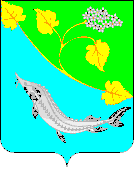 ПредседательДенисов Андрей Владимирович – глава Ленинского муниципального района.СекретарьКостина Ольга Анатольевна – консультант администрации Ленинского муниципального района.Колтунов Алексей Викторовичзаместитель главы администрации Ленинского муниципального района;Контарев Геннадий Викторовичначальник отдела МВД России по Ленинскому району;Корнеева Наталья Владимировнапредседатель Ленинской районной Думы;НаурзалиевРуслан Юрьевичначальник Ленинской пожарно-спасательной части 5 отряда ФПС ГУ МЧС России по Волгоградской области;ФедоровВасилий Владимировичначальник отдела вневедомственной охраны по Среднеахтубинскому району – филиала ФГКУ «УВО ВНГ России по Волгоградской области».